Mon prénom :	FrançaisAutour de l’album La petite poule rousseColle les étiquettes en dessous du modèle pour écrire le nom du personnage de l’histoire.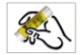 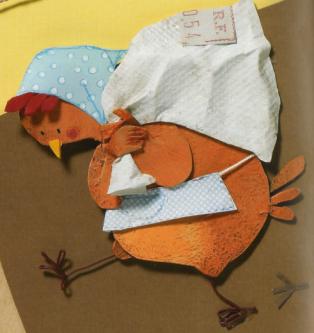 ----------------------------------------------------------------------------------------------------------------Mon prénom :	FrançaisAutour de l’album La petite poule rousseColle les étiquettes en dessous du modèle pour écrire le nom du personnage de l’histoire.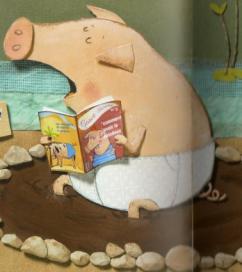 ----------------------------------------------------------------------------------------------------------------Mon prénom :	FrançaisAutour de l’album La petite poule rousseColle les étiquettes en dessous du modèle pour écrire le nom du personnage de l’histoire.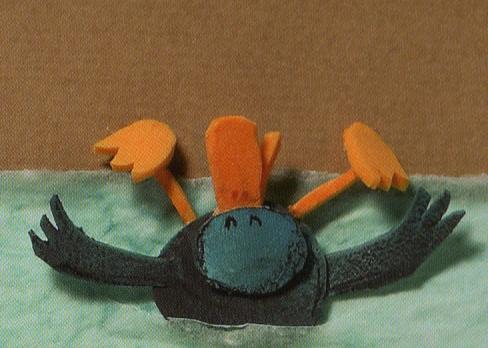 ----------------------------------------------------------------------------------------------------------------Mon prénom :	FrançaisAutour de l’album La petite poule rousseColle les étiquettes en dessous du modèle pour écrire le nom Du personnage de l’histoire.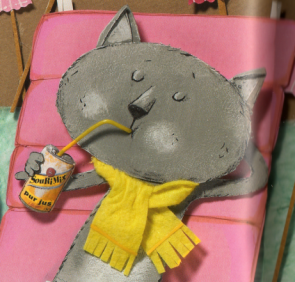 ----------------------------------------------------------------------------------------------------------------Mon prénom :	FrançaisAutour de l’album La petite poule rousseEntoure les personnages de l’histoire et barre ceux qui n’en font pas partie.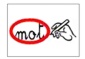 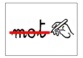 Mon prénom :	FrançaisAutour de l’album La petite poule rousseColle les étiquettes en dessous de leur photo.----------------------------------------------------------------------------------------------------------------Mon prénom :	FrançaisAutour de l’album La petite poule rousseColle le nom des personnages en dessous de leur photo.----------------------------------------------------------------------------------------------------------------Mon prénom :	FrançaisAutour de l’album La petite poule rousseEntoure le nom de l’animal à chaque fois que tu le vois. Tu peux barrer les autres mots pour t’aider.Mon prénom :	FrançaisAutour de l’album La petite poule rousseEntoure le nom de l’animal à chaque fois que tu le vois. Tu peux barrer les autres mots pour t’aider.Mon prénom :	FrançaisAutour de l’album La petite poule rousseColle les mots dans la bonne colonne.----------------------------------------------------------------------------------------------------------------Mon prénom :	FrançaisAutour de l’album La petite poule rousseColle les mots dans la bonne colonne.----------------------------------------------------------------------------------------------------------------Mon prénom :	FrançaisAutour de l’album La petite poule rousseEntoure la lettre                  dans cet extrait de l’histoire.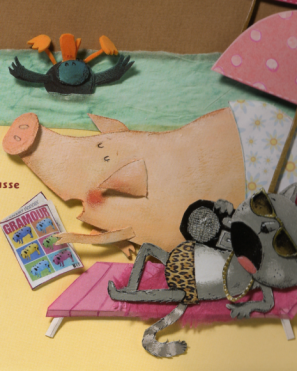 LE CANARD, LE CHAT ET LE COCHONSONT TOUJOURS PLONGES DANSL’EAU, LA SIESTE OU LA LECTURE.ILS LUI REPONDENT : - PAS NOUS !POULEROUSSEPOULEROUSSECOCHONOCOCNHLECANARDLDNACARECHATCTAH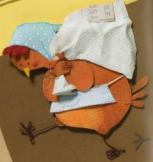 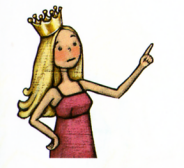 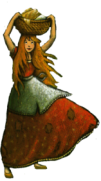 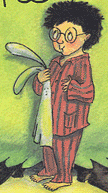 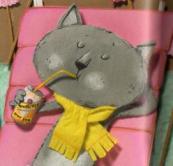 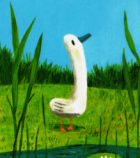 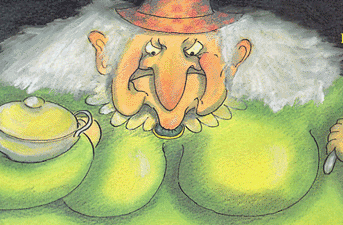 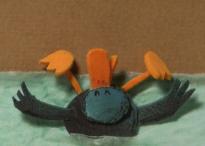 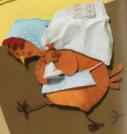 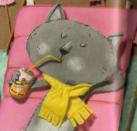 LA POULE ROUSSELE CHAT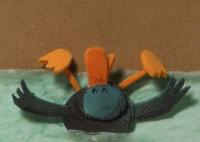 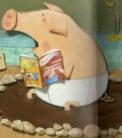 LE CANARDLE COCHON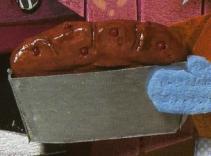 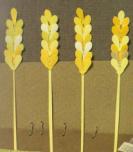 LA GATEAULE BLELE BLELE CANARDLA POULE ROUSSELE CHATLE COCHONLE GATEAU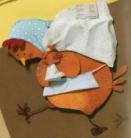 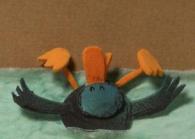 POULE ROUSSECANARD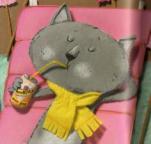 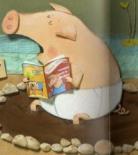 CHATCOHONCHATCANARDCOCHONCOCHONPOULE ROUSSEPOULE ROUSSE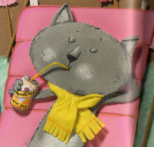 CHATCHATLIONRATLAPINPOULECHATCHATSOURISCHATCHIEN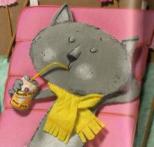 CHATCHATLAPINCHATABEILLE CHIEN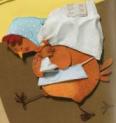 POULE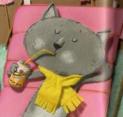 CHAT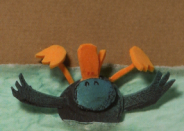 CANARDPOULECHATCANARDPOULECHATPOULECHATCANARDPOULECHATCANARDCANARD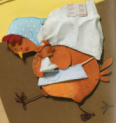 POULE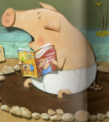 COCHONPOULECOCHONPOULECOCHONPOULECOCHONPOULECOCHONCOCHON